КОНТРОЛЬНО-СЧЁТНАЯ КОМИССИЯ ДОБРИНСКОГО МУНИЦИПАЛЬНОГО РАЙОНАЛИПЕЦКОЙ ОБЛАСТИ РОССИЙСКОЙ ФЕДЕРАЦИИ_________________________________________________________ ЗАКЛЮЧЕНИЕКонтрольно-счетной комиссии Добринского муниципального района Липецкой области на отчёт об исполнении бюджета сельского поселения Мазейский сельсовет за 2020 годОбщие положенияЗаключение Контрольно-счётной комиссии Добринского муниципального района на отчет об исполнении бюджета сельского поселения Мазейский сельсовет за 2020 год (далее Заключение) подготовлено в соответствии с  Бюджетным кодексом Российской Федерации, Положением «О бюджетном процессе в сельском поселении Мазейский сельсовет» принятого решением Совета депутатов сельского поселения Мазейский сельсовет от 20.04.2020г. №197-рс, решением Совета депутатов Добринского муниципального района Липецкой области от 10.02.2017г. № 132-рс о принятии Положения «О Контрольно-счетной комиссии Добринского муниципального района Липецкой области», на основании стандарта муниципального финансового контроля СФК 2/2017 «Внешняя проверка годового отчета об исполнении бюджета».Заключение основано на материалах внешней проверки отчета об исполнении бюджета сельского поселения Мазейский сельсовет за 2020 год. В качестве приложения к данному отчёту об исполнении бюджета в адрес Контрольно-счётной комиссии Добринского муниципального района представлены:-объем доходов бюджета сельского поселения Мазейский сельсовет по кодам классификации доходов бюджета на 2020 год;-расходы бюджета сельского поселения Мазейский сельсовет по ведомственной структуре расходов бюджета на 2020 год;-расходы бюджета сельского поселения Мазейский сельсовет по разделам и подразделам классификации расходов бюджета на 2020 год;- отчет об использовании дорожного фонда;- отчет по муниципальному долгу;- сводный доклад о ходе реализации и об оценке эффективности муниципальной программы;- пояснительная записка;- Главные книги.Основные параметры бюджета сельского поселения на 2020 годБюджет сельского поселения на 2020 год утвержден до начала финансового года решением сессии Совета депутатов сельского поселения Мазейский сельсовет от 23.12.2019г. №180-рс по доходам в сумме 6991046,46 рублей, по расходам в сумме 6991046,46 рублей, с дефицитом в сумме 0,00 рублей, что не нарушает требований статьи 92.1 Бюджетного кодекса РФ. В ходе исполнения бюджета в его плановые показатели неоднократно вносились изменения. В результате изменений увеличены и утверждены как общий объем доходов бюджета сельского поселения, так и общий объем расходов по сравнению с первоначальными показателями. Сведения об изменениях приведены в таблице:(руб.)Как видно из данных таблицы, в течение года бюджет сельского поселения уточнен в сторону увеличения по доходам на 8,1% и расходам на 10,5% или на сумму 563523,00 рубля и 732923,00 рубля соответственно. В отчете об исполнении бюджета утвержденные бюджетные назначения по доходам отражены в сумме 7554569,46 рублей и по расходам – 7723969,46 рублей. Плановый объем доходов и расходов бюджета соответствует объему, утвержденному решением о бюджете от 25.12.2020г. №17-рс, что соответствует нормам бюджетного законодательства.Увеличение плана по доходам произошло за счет увеличения налоговых доходов на сумму 202000,00 рублей, в том числе:налога, взимаемого в связи с применением УСН – 150000,00 рублей,земельного налога – 52000,00 рублей, а также безвозмездных поступлений от других бюджетов бюджетной системы Российской Федерации на сумму 361523,00 рубля, в том числе:дотаций из областного фонда на поддержку мер по обеспечению сбалансированности местных бюджетов – 54078,00 рублей,субвенций бюджетам бюджетной системы РФ – 4900,00 рублей,Одновременно уменьшен план по межбюджетным трансфертам, передаваемых бюджетам сельских поселений из бюджетов муниципальных районов на осуществление части полномочий по решению вопросов местного значения в соответствии с заключенными соглашениями на сумму 87455,00 рублей и субсидий из областного бюджета на сумму 10000,00 рублей.Сведения об изменениях плановых назначений по доходам бюджета сельского поселения в 2020 году приведены в таблице:                            (руб.)В результате, утвержденный годовой объем доходов бюджета увеличился на 8,1% и составил 7554569,46 рублей.Планируемые расходы увеличены на 10,5% и утверждены в сумме 7723969,46 рублей.Сведения об изменениях плановых назначений по расходам бюджета сельского поселения в 20120году приведены в таблице: (руб.)Изменения и дополнения в бюджет сельского поселения Мазейский сельсовет в основном были связаны с необходимостью отражения изменений размера ассигнований, выделяемых из областного и районного бюджетов. Планируемый размер дефицита, в результате изменений, составил 169400,00 рублей.Последние изменения в бюджет сельского поселения на 2020 год приняты решением Совета депутатов сельского поселения Мазейский сельсовет от 25.12.2020г. №17-рс. Исполнение доходной части бюджета сельского поселенияДоходы бюджета сельского поселения по всем источникам, включая средства, переданные из бюджетов других уровней, составили 7684636,09 рублей или 101,7% к уточненному плану.Доходы сельского поселения в разрезе доходных источников представлены диаграммой:Собственные доходы бюджета составили 1569067,57 рублей или 20,4% их общего объема, в том числе:налоговые доходы – 1566067,57 рублей или 20,4%,неналоговые доходы – 3000,00 рублей или 0,0%. Динамика поступлений собственных доходных источников представлена на гистограмме:Объем собственных доходов остался практически на уровне прошлого года, с незначительным увеличением на 2,9%. Исполнение доходной части бюджета в разрезе собственных доходных источников представлено следующими данными.(руб.)3.1. Налоговые доходыВ общем объеме доходов бюджета сельского поселения налоговые доходы, поступившие по пяти источникам в сумме 1566067,57 рублей, занимают 20,4 процентов поступивших доходов.В 2020 году план поступлений выполнен   по всем налоговым источникам.По сравнению с прошлым годом налоговые доходы увеличились на 21,9% или на сумму 280900,63 рублей к уровню прошлого года.Анализ структуры налоговых доходов по основным группам и видам показал, что основная доля налоговых доходов приходится на земельный налог – 58,0% налоговых доходов. Поступления в 2020 году составили 908311,38 рублей или 100,7% к уточненному плану. По сравнению с прошлым годом собираемость налога увеличилась на 10,6% или 87425,58 рублей. Увеличение произошло за счет сбора недоимки прошлых лет. Второй по значимости налог для бюджета сельского поселения является налог на доходы физических лиц, на который приходится 17,1% налоговых доходов бюджета, поступил в бюджет сельского поселения в сумме 267180,78 рублей и с выполнением плана на 118,2%. Собираемость налога практически осталась на уровне прошлого года.В результате переисполнения плана по всем налоговым источникам получены дополнительные доходы в сумме 127067,57 рублей.Вместе с тем, по данным налоговых органов недоимка по налоговым платежам в бюджет сельского поселения по состоянию на 01.01.2020г. составила 36,0 тыс. рублей. В 2020 году недоимка снизилась к уровню 2019 года на 42,9%.В доле бюджета сельского поселения, и по отношению к поступлениям недоимка выглядит следующим образом:                                                                                                         (тыс. руб.)Таким образом, резервом пополнения доходных источников может являться взыскание задолженности, сумма которой на 01.01.2021 года составила 36,0 тыс. рублей, а доля в общей сумме поступлений собственных доходов – 2,3%.3.2. Неналоговые доходыВ доходы бюджета сельского поселения за 2020 год поступило неналоговых доходов 3000,00 рублей. Неналоговые доходы представлены одним источником поступлений –средства самообложения граждан, зачисляемые в бюджеты сельских поселений.Поступления из бюджетов других уровнейСогласно отчету, безвозмездные поступления в 2020 году составили 6115568,52 рублей или 79,6% общей суммы фактически полученных доходов, что на 1690484,63 рубля больше, чем в 2019 году.  Структура и состав безвозмездных поступлений представлены в таблице:Основными поступлениями являются дотации бюджетам бюджетной системы.Дотации поступили в сумме 3427178,00 рублей, и составляют практически 56,0% от общего объема безвозмездных поступлений и 44,6% от общего объема доходов.Субсидии поступили в сумме 999948,46 рублей (100% от плановых назначений) и составляют 16,4% от общего объема безвозмездных поступлений. Субсидии бюджетам сельских поселений предоставлены на условиях софинансирования с областным бюджетом на финансирование муниципальной подпрограммы «Обеспечение населения качественной, развитой инфраструктурой и повышение уровня благоустройства территории сельского поселения Мазейский сельсовет».На долю межбюджетных трансфертов, передаваемых бюджетам сельских поселений, которые поступили в сумме 1203742,06,00 рубля приходится 19,7% от общего объема безвозмездных поступлений и 15,7% от общего объема доходов.В бюджет сельского поселения в 2020 году поступила субвенция из федерального бюджета в сумме 84700,00 рублей на осуществление первичного воинского учета, которые освоены в полном объеме.Неиспользованных остатков средств субвенций и субсидий в 2020 году нет.Исполнение расходной части бюджета сельского поселенияБюджет сельского поселения по расходам за отчетный период исполнен в сумме 7723960,99 рублей или 100% от уточненного плана.Объем бюджета, финансируемый в рамках муниципальных программ, составляет 4052031,46 рубль или 52,5% от общих запланированных ассигнований. Программная часть бюджета за последние четыре года изменялась следующим образом:- 61,9% в 2015 году - 54,9% в 2016 году- 48,9% в 2017 году- 54,2% в 2018 году- 52,7% в 2019 году- 52,5% в 2020 году, что представлено на гистограмме: Финансирование расходов бюджета (включая муниципальные программы) по отношению к запланированному объему по разделам бюджетной классификации характеризуется следующими данными:                                                                                                                  (руб.)Расходы бюджета сельского поселения по отраслям распределились следующим образом:Основная доля расходов бюджета сельского поселения в 2020 году, как и в предыдущих периодах, приходится на содержание органов местного самоуправления – 41,6%, на финансирование отраслей социальной сферы (культуру и кинематография) – 13,5%, на жилищно-коммунальное хозяйство – 28,2%, национальную экономику – 15,6%, национальную оборону – 1,1%.В сравнении с прошедшим периодом расходы бюджета сельского поселения по отраслям выглядят следующим образом:В бюджете сельского поселения на 2020 год запланированы ассигнования на реализацию 1 муниципальной программы «Устойчивое развитие территории сельского поселения Мазейский сельсовет Добринского муниципального района Липецкой области на 2014-2020 годы», на общую сумму 4052031,46 рублей, исполнение составило 4052029,26 рубля или 100%.Сведения по исполнению программы представлены в таблице.                                                                                                                  (руб.)Доля расходов бюджета сельского поселения, формируемых в рамках программ, составила в 2020 году 52,5% общей суммы расходов бюджета сельского поселения, а удельный вес непрограммных расходов – 47,5%.Наибольший удельный вес в структуре программных расходов занимают расходы на реализацию муниципальной подпрограммы «Обеспечение населения качественной, развитой инфраструктурой и повышения уровня благоустройства на территории сельского поселения Мазейский сельсовет» в размере 2978692,47 рубля с удельным весом 73,5%, в том числе:-расходы на содержание и текущий ремонт дорог – 1203742,06 рубля,-расходы на уличное освещение – 386290,00 рублей,-расходы на создание сквера у памятника погибшим воинам – 1000000,00 рублей,-прочие мероприятия по благоустройству – 388660,41 рублей.Вторая по значимости подпрограмма, с удельным весом 25,8%, - «Развитие социальной сферы на территории сельского поселения Мазейский сельсовет», на ее реализацию направлено 1046600,00 рублей или 100% к уточнённому годовому плану, том числе:-предоставление межбюджетных трансфертов согласно заключенным соглашениям на передачу полномочий – 1046600,00 рублей.На реализацию подпрограммы «Обеспечение реализации муниципальной политики на территории сельского поселения Мазейский сельсовет», с удельным весом 0,7%, направлено 26736,79 рублей или 100% к уточнённому годовому плану, в том числе:-расходы на приобретение и сопровождение программного обеспечения – 15000,00 рублей,-расходы на оплату членских взносов в ассоциацию «Совета муниципальных образований» – 4124,00 рубля,-расходы на разработку документации и экологическому сопровождению по охране окружающей природной среды – 7500,00 рублей,-обслуживание муниципального долга – 112,79 рублей.4.1. Расходы на общегосударственные вопросыСогласно данным отчета об исполнении бюджета за 2020 год, расходы на общегосударственные вопросы составили 3213855,73 рублей или 41,6% от общей суммы расходов.Расходы по подразделам отражены в таблице:(руб.) По подразделу 0106 «Обеспечение деятельности финансовых, налоговых и таможенных органов и органов финансового (финансово-бюджетного) контроля» отражены расходы сельского поселения по переданным полномочиям муниципальному району (межбюджетные трансферты).По подразделу 0113 «Другие общегосударственные вопросы» отражены расходы по сопровождению программных продуктов, уплате членских взносов в ассоциацию «Совета муниципальных образований», на разработку документации и экологическому сопровождению по охране окружающей природной среды. Средства областного бюджета составили 9948,46 рублей.Согласно данным, представленным в таблице бюджетные средства по разделу освоены на 100%. Расходы, произведенные в рамках непрограммных мероприятий, составили 3187231,73 рубль или 99,2% от произведенных расходов раздела.4.2. Расходы на национальную оборонуПо подразделу 0203 «Мобилизационная и вневойсковая подготовка» отражены расходы на осуществление первичного воинского учета на территориях, где отсутствуют военные комиссариаты. Финансирование данных расходов производилось за счет средств федерального бюджета. Средства освоены в полном объеме и составили 84700,00 рублей или 100% к утвержденному плану. 4.3. Расходы на национальную экономикуПо данному разделу исполнение составило 1203742,06 рубля или 100% к утвержденному плану.(руб.)Согласно данным, представленным в таблице бюджетные средства освоены на 100%. Основная часть средств по подразделу 0409 «Дорожное хозяйство (дорожные фонды)» израсходована на погашение кредиторской задолженности прошлых лет  - 887597,06 рублей, на текущий ремонт и содержание дорог общего значения израсходовано 267600,00 рублей, на паспортизацию автомобильных дорог – 48545,00 рублей. Расходы произведены в рамках программных мероприятий за счет межбюджетных трансфертов, передаваемые бюджетам сельских поселений из бюджета Добринского муниципального района на осуществление частим полномочий по решению вопросов местного значения в соответствии с заключенными соглашениями.4.4. Расходы на жилищно-коммунальное хозяйствоРасходы по разделу составили 2174950,41 рублей или 100% к утвержденному плану.Расходы по подразделам отражены в таблице:(руб.)Согласно данным, представленным в таблице финансирование по данному направлению, составило 2174950,41 рублей, средства направлены на организацию благоустройства, создание сквера у памятника погибшим воинам, расходы на уличное освещение, вывоз мусора, погашение кредиторской задолженности прошлых лет.Расходы произведены в рамках программных мероприятий, а также в рамках регионального проекта «Формирование комфортной городской среды» с привлечением средств областного бюджета в сумме 1774950,41 рублей. Средства областного бюджета составили 990000,00 рублей или 45,5% от общего финансирования по подразделу. Из районного бюджеты были выделены средства в сумме 400000,00 рублей на погашение кредиторской задолженности.4.5. Культура и кинематографияРасходы бюджета сельского поселения на культуру, кинематографию в 2020 году исполнены в сумме 1046600,00 рублей, что составляет 100% к уточнённому плану. Расходы произведены в рамках подпрограммы «Развитие социальной сферы на территории сельского поселения Мазейский сельсовет» по подразделу 0801 «Культура». Средства направлены на предоставление межбюджетных трансфертов бюджету муниципального района на осуществление полномочий в части создания условий для организации досуга и обеспечения жителей поселений услугами организаций культуры в соответствии с заключенными соглашениями.4.6. Обслуживание государственного и муниципального долгаРасходы по подразделу 1301 «Обслуживание государственного и муниципального долга» произведены в рамках подпрограммы «Обеспечение реализации муниципальной политики на территории сельского поселения Мазейский сельсовет» в сумме 112,79 рублей. Средства направлены на оплату процентов за пользование бюджетным кредитом.Муниципальный долгСтатьей 7 первоначального бюджета сельского поселения Мазейский сельсовет утвержден предельный объем муниципального долга на 2020 год равный нулю. Верхний предел муниципального долга по состоянию на 01.01.2021 года утвержден в размере 0 руб., в том числе по муниципальным гарантиям в сумме 0 рублей. В течение года сельскому поселению были предоставлены бюджетные кредиты в сумме 299400,00 рублей, в том числе, из областного бюджета – 120000,00 рублей, из районного бюджета - 179400,00 рублей.На основании приказа Управления финансов Липецкой области от 20.08.2020г. №254 «О поведении в 2020 году реструктуризации денежных обязательств (задолженности денежным обязательствам) по бюджетным кредитам, предоставленным местным бюджетам из областного бюджета в 2018, 2019 и 2020 годах» был реструктуризирован бюджетный кредит путем частичного списания задолженности по основному долгу в сумме 114000,00 рублей. Оставшаяся часть бюджетного кредита в сумме 6000,00 рублей погашена самостоятельно. По состоянию на 01.01.2021 год задолженность по муниципальным заимствованиям отсутствует.В процессе исполнения бюджета в 2020 году, в соответствии со статьей 107 Бюджетного кодекса РФ, соблюдены все требования к предельным величинам муниципального долга.По итогам исполнения бюджета за 2020 год соблюдены все требования, установленные пунктом 4 статьи 106 Бюджетного кодекса РФ к предельному объему заимствований.Резервный фондВ составе расходов бюджета сельского поселения резервный фонд администрации сельского поселения для финансирования непредвиденных расходов и мероприятий сельского значения, не предусмотренных в бюджете на соответствующий финансовый год, не создавался.Дефицит бюджета сельского поселенияСогласно представленному отчету, дефицит бюджета сельского поселения за 2020 год составил 39324,90 рубля при планируемом дефиците 169400,00 рублей. Источником финансирования дефицита бюджета в 2020 году при планировании являлись разница между полученными и погашенными бюджетными кредитами и снижение остатков средств на счетах бюджета сельского поселения, что не противоречит Бюджетному законодательству.Проверка Отчета показала, что при исполнении бюджета сельского поселения соблюдены требования Бюджетного кодекса Российской Федерации к предельным величинам дефицита бюджета.Остаток средств на счёте бюджета сельского поселения по состоянию на 01.01.2020 года составил 107592,56 рубля, а по состоянию на 01.01.2021 года – 182267,66 рублей. По сравнению с началом года остатки увеличились на 74675,10 рублей или на 69,4%.Результаты внешних проверок годовой бюджетной отчетности главных администраторов бюджетных средствПри подготовке настоящего заключения проведена внешняя проверка годовой бюджетной отчетности за 2020 год у одного главного администратора бюджетных средств. Проверка годового отчета об исполнении бюджета сельского поселения за 2020 год показала, что плановый объем доходов и расходов бюджета соответствует утвержденному решением о бюджете от 25.12.2020г. №17-рс, что соответствует нормам бюджетного законодательства.Валюта баланса органа местного самоуправления уменьшилась за год на 2691777,76 рублей или на 27,0%, и составила на 01.01.2021 года – 7285204,67 рубля.Уменьшение наблюдается за счет снижения дебиторской задолженности по доходам.Дебиторская задолженность за год уменьшилась на 2812889,01 рублей или на 83,7% и составила на 31.12.2020 года 546450,58 рублей.  Основная доля дебиторской задолженности, 95,2% или 520144,50 рубля, приходится на задолженность по доходам, которая образовалась от начисления доходов, в том числе на основании Соглашения о предоставлении МБТ. Сумма задолженности по счету 120511000 составила 53853,59 рубля, вся задолженность является просроченной, удельный вес в общей сумме задолженности составляет 9,8%. Остальная часть задолженности – 4,8% приходится на предоплату за ГСМ и коммунальные услуги. Дебиторская задолженность за подотчетными лицами отсутствует.Кредиторская задолженность также снизилась на 1555197,68 рублей или на 40,2% и по состоянию на 31.12.2020 года составила – 2310033,34 рубля.Основная доля кредиторской задолженности, 96,7% или 2235058,34 рублей, приходится на задолженность по налогам. Остальная часть задолженности – это задолженность по оплате труда с начислениями во внебюджетные фонды.Вся кредиторская задолженность носит текущий характер. При подготовке настоящего заключения проведены внешняя проверка годовой бюджетной отчетности за 2020 год, в ходе которой:- проверено соответствие бюджетной отчетности требований нормативно-правовых актов по составу, содержанию и представлению;- проведена проверка взаимосвязанных между собой показателей отдельных форм годовой бюджетной отчетности;- проведена проверка соответствия показателей бюджетной отчетности и регистров бухгалтерского учета;- проверено соответствие плановых показателей, указанных в отчетности, показателям, указанным в Решении сессии Совета депутатов сельского поселения «Бюджет сельского поселения Мазейский сельсовет Добринского муниципального района Липецкой области на 2020 год» с учетом изменений, внесенных в ходе исполнения бюджета;- проанализировано использование средств бюджета сельского поселения и соблюдение принципов и правил бухгалтерского учета, применяемых при подготовке бюджетной отчетности.В ходе контрольного мероприятия установлено, что бюджетная отчетность по своему содержанию, в основном, соответствует требованиям Бюджетного кодекса Российской Федерации и Инструкции о порядке оставления и представления годовой, квартальной и месячной отчетности об исполнении бюджетов бюджетной системы Российской федерации от 28.12.2010г. №191н. Таким образом, по результатам проведенной внешней	 проверки, годовая бюджетная отчетность администрации сельского поселения Мазейский сельсовет признана достоверной.9. Выводы и предложенияПроанализировав и обобщив результаты внешней проверки отчёта об исполнении бюджета сельского поселения за 2020 год, Контрольно-счётная комиссия отмечает следующее:1. При представлении документов для проведения внешней проверки Отчета об исполнении бюджета сельского поселения соблюдены все процессуальные нормы Бюджетного кодекса Российской Федерации и решения Совета депутатов сельского поселения Мазейский сельсовет Добринского муниципального района Липецкой области от 20.04.2020г. №197-рс «Положение о бюджетном процессе сельского поселения Мазейский сельсовет».2. Представленная к проверке бюджетная отчётность за 2020 год по составу и содержанию, в основном, соответствует требованиям приказа Министерства финансов Российской Федерации №191н от 28.12.2010г. «Об утверждении Инструкции о порядке составления и представления годовой, квартальной и месячной отчетности об исполнении бюджетов бюджетной системы Российской Федерации».3. В результате проверки взаимосвязанных между собой показателей форм годовой бюджетной отчетности расхождений не установлено.4. Оценивая итоги исполнения бюджета сельского поселения по отношению к утвержденным бюджетным назначениям по отчету, можно констатировать, что доходы бюджета, всего - исполнены на 101,7% или на сумму 7684636,09 рублей. По налоговым и неналоговым доходам на 109,0% или на сумму 1569067,57 рублей, по безвозмездным поступлениям на 100,0% или на сумму 6115568,52 рублей.  Расходная часть бюджета исполнена на 100,0% или на сумму 7723960,99 рублей. Дефицит составил 39324,90 рубля.При исполнении бюджета сельского поселения соблюдены требования Бюджетного кодекса Российской Федерации к предельным величинам дефицита бюджета. Муниципальный долг сельского поселения (задолженность по бюджетному кредиту) на 01 января 2021г. отсутствует. В соответствии со статьей 107 Бюджетного кодекса РФ, соблюдены все требования к предельным величинам муниципального долга требования, а также требования, установленные пунктом 4 статьи 106 Бюджетного кодекса РФ к предельному объему заимствований.В ходе внешней проверки годового отчета об исполнении бюджета сельского поселения и внешней проверки бюджетной отчетности за 2020 год главных администраторов бюджетных средств, можно сделать вывод об отсутствии фактов неполноты и недостоверности вышеназванной бюджетной отчетности. Требования бюджетного законодательства соблюдены.Контрольно-счетная комиссия Добринского муниципального района предлагает представленный к рассмотрению отчет об исполнении бюджета Мазейского сельского поселения за 2020 год утвердить.Председатель Контрольно-счётнойкомиссии Добринского муниципальногорайона Липецкой области                                                        Н.В. Гаршина02 апреля 2021 год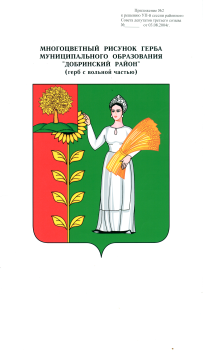 Основные характеристикиПервоначально утвержденный бюджетУтвержденный бюджет согласно решению сессииПлановый бюджет согласно отчетуУвеличениеУвеличениеОсновные характеристикиПервоначально утвержденный бюджетУтвержденный бюджет согласно решению сессииПлановый бюджет согласно отчетув абсолютной величине%Доходы6991046,467554569,467554569,46563523,008,1Расходы6991046,467723969,467723969,46732923,0010,5Дефицит (-)0,00-169400,00-169400,00-169400,00№п./п.НаименованиеПервоначальный бюджетУтвержденный бюджет в последней редакции ИзмененияДОХОДЫ1.Налог на доходы с физических лиц 226000,00226000,000,002.Налог, взимаемый в связи с применением УСН20000,00170000,00+150000,003.Единый сельскохозяйственный налог105000,00105000,000,004.Налог на имущество с физических лиц36000,0036000,000,005.Земельный налог850000,00902000,00+52000,00Налоговые доходы всего1237000,001439000,00+202000,00Собственные доходы, итого1237000,001439000,00+202000,00Безвозмездные поступления, в т. ч.5754046,466115569,46+361523,006.Дотация из областного фонда финансовой поддержки поселений2565000,002565000,000,007.Дотации из областного фонда на поддержку мер по обеспечению сбалансированности местных бюджетов808100,00862178,00+54078,008.Субсидии бюджетам сельских поселений на реализацию программ формирования современной городской среды1000000,00990000,00-10000,009.Прочие субсидии бюджетам сельских поселений9948,469948,460,0010.Субвенции бюджетам поселений на осуществление первичного воинского учета на территориях, где отсутствуют военные комиссариаты79800,0084700,00+4900,0011.Межбюджетные трансферты, передаваемые бюджетам сельских поселений из бюджетов муниципальных районов на осуществление части полномочий по решению вопросов местного значения в соответствии с заключенными соглашениями1291198,001203743,00-87455,0012.Прочие безвозмездные поступления в бюджеты сельских поселений от бюджетов муниципальных районов0,00400000,00+400000,00ВСЕГО ДОХОДОВ6991046,467554569,46+563523,00РАСХОДЫПервоначальный бюджетУтвержденный бюджет в последней редакцииИзменения1.Общегосударственные вопросы3121045,463213862,46+92817,002.Национальная оборона79800,0084700,00+4900,003.Национальная экономика1291198,001203743,00-87455,004.Жилищно-коммунальное хозяйство1452403,002174951,00+722548,005.Культура и кинематография1046600,001046600,000,006.Обслуживание государственного и муниципального долга0,00113,00+113,00ВСЕГО РАСХОДОВ6991046,467723969,46+732923,00Наименование доходовФакт2019г.Первоначальный план 2020 г.Уточненный план 2020 г.Фактически исполнено 2020 г.% исполненияНалоговые и неналоговые доходы всего, в том числе:1525166,941237000,001439000,001569067,57109,0Налог на доходы физиче ских лиц264824,16226000,00226000,00267180,78118,2Налог, взимаемый в связи с применением упрощен ной системы налогообложе ния37633,7020000,00170000,00171922,00101,1Единый сельхозналог120452,25105000,00105000,00174222,60165,9Налог на имущество физи ческих лиц41371,0336000,0036000,0044430,81123,4Земельный налог820885,80850000,00902000,00908311,38100,7Доходы от реализации иного имущества, находя щегося в собственности поселений (за исключени ем имущества муниципаль ных бюджетных и автоном ных учреждений)240000,000,000,000,00-Прочие неналоговые доходы0,000,000,003000,00-Наименование доходовФакт2019г.Фактически исполнено 2020 г.Отклонение (руб.+,-)Отклонение %(+,-)Удельный весНалоговые доходы  всего, в том числе:1285166,941566067,57+280900,63+21,9100,0Налог на доходы физических лиц264824,16267180,78+2356,62+0,917,1Налог, взимаемый в связи с применением упрощенной системы налогообложения37633,70171922,00+134288,30+356,811,0Единый сельхозналог120452,25174222,60+53770,35+44,611,1Налог на имущество физических лиц41371,0344430,81+3059,78+7,42,8Земельный налог820885,80908311,38+87425,58+10,658,0Наименование налогаНедоимка в бюджет сельского поселения по состоянию на отчетную датуНедоимка в бюджет сельского поселения по состоянию на отчетную датуНедоимка в бюджет сельского поселения по состоянию на отчетную датуНедоимка в бюджет сельского поселения по состоянию на отчетную датуНедоимка в бюджет сельского поселения по состоянию на отчетную датуРост/ снижение недоимкиПоступления в доход бюджета за 2020 годДоля недоимки за 2020 год к поступлениямДоля недоимки по налогамк общей сумме недоимки за 2020 годНаименование налога01.01.18г.01.01.19г.01.01.20г.01.01.21гПоступления в доход бюджета за 2020 годДоля недоимки за 2020 год к поступлениямДоля недоимки по налогамк общей сумме недоимки за 2020 год1234566789Налог на имуществофизических лиц11,018,07,05,0-2,0-2,044,411,313,9Земельный налог93,045,056,031,0-25,0-25,0908,33,486,1Итого 104,063,063,036,0-27,0-27,0952,73,8100,0 Наименование доходовФакт2019г.Факт 2020 г.Отклонение (руб.+,-)Отклонение % (+,-)Удельный весБезвозмездные поступления  всего:в том числе:4425083,896115568,52+1690484,63+38,2100,0Дотации2914300,003427178,00+512878,00+17,656,0Субсидии1217197,89999948,46-217249,43-17,816,4Субвенции76300,0084700,00+8400,00+11,01,4Иные межбюджетные трансферты217286,001203742,06+986456,06+454,019,7Прочие безвозмездные поступления0,00400000,00+400000,00-6,5Разделы бюджет-ной классификацииНаименование отраслей бюджетной сферыУтвержденопо бюджетуУточненный план 2020 г.Исполнено за 2020 г.Исполнение плана(%)Удельный вес в общей сумме расходов(%)      1    2          3             4             5     6        701Общегосударственные вопросы3121045,463213862,463213855,7310041,602Национальная оборона79800,0084700,0084700,001001,104Национальная экономика1291198,001203743,001203742,0610015,605Жилищно-коммунальное хозяйство1452403,002174951,002174950,4110028,208Культура, кинематография 1046600,001046600,001046600,0010013,513Обслуживание государственного и муниципального долга0,00113,00112,7999,80,0ИТОГО:ИТОГО:6991046,467723969,467723960,99100100Программа/подпрограммаНаименование программыПлан(руб.)ИсполненоИсполненоПрограмма/подпрограммаНаименование программыПлан(руб.)(руб.)%01Муниципальная программа сельского поселения "Устойчивое развитие территории сельского поселения Мазейский сельсовет на 2014-2020 годы" в том числе4052031,464052029,261001Подпрограмма "Обеспечение населения качественной, развитой инфраструктурой и повышения уровня благоустройства на территории сельского поселения Мазейский сельсовет"2978694,002978692,471002Подпрограмма "Развитие социальной сферы на территории сельского поселения Мазейский сельсовет»1046600,001046600,001004Подпрограмма "Обеспечение реализации муниципальной политики на территории сельского поселения Мазейский сельсовет"26737,4626736,79100Непрограммные расходы бюджета сельского поселения 3671938,003671931,73100Всего расходов7723969,467723960,99100Наименование подразделаИсполнение (сумма)Исполнение (%)0102 «Функционирование высшего должностного лица субъекта РФ и муниципального образования»926999,451000104 «Функционирование Правительства РФ, высших исполнительных органов государственной власти субъектов РФ, местных администраций»1997237,281000106 «Обеспечение деятельности финансовых, налоговых и таможенных органов и органов финансового (финансово-бюджетного) контроля115470,001000107 «Обеспечение проведения выборов и референдумов»147525,001000113 «Другие общегосударственные вопросы»26624,00100Итого3213855,73100Наименование подразделаИсполнение (сумма)Исполнение (%)0203 «Мобилизационная и вневойсковая подготовка»84700,00100,0Итого84700,00100,0Наименование подразделаИсполнение (сумма)Исполнение (%)0409 «Дорожное хозяйство (дорожные фонды)»1203742,06100Итого1203742,06100Наименование подразделаИсполнение (сумма)Исполнение (%)0503 «Благоустройство»2174950,41100Итого2174950,41100